Hierbij bied ik u, mede namens de Staatssecretaris van Veiligheid en Justitie, de tweede nota van wijziging inzake het bovenvermelde voorstel aan.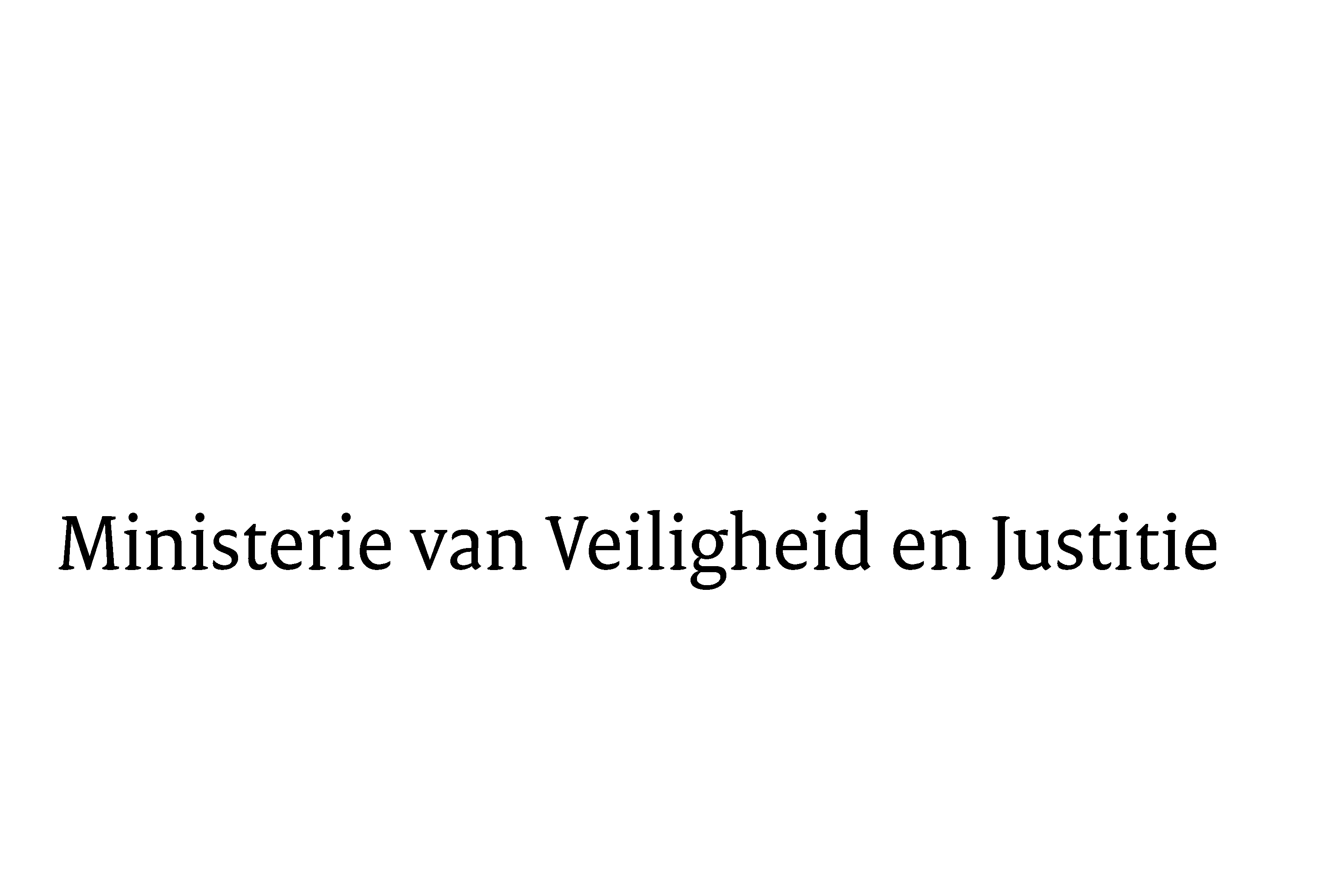 > Retouradres Postbus 20301 2500 EH  Den Haag> Retouradres Postbus 20301 2500 EH  Den HaagAan de Voorzitter van de Tweede Kamer der Staten-GeneraalPostbus 200182500 EA  DEN HAAGAan de Voorzitter van de Tweede Kamer der Staten-GeneraalPostbus 200182500 EA  DEN HAAGDatum7 december 2015OnderwerpWijziging van het Wetboek van Strafrecht, het Wetboek van Strafvordering en enige andere wetten in verband met een herziening van de wettelijke regeling van de tenuitvoerlegging van strafrechtelijke beslissingen (Wet herziening tenuitvoerlegging strafrechtelijke beslissingen) (34 086)Directie Wetgeving en Juridische ZakenSector straf- en sanctierechtTurfmarkt 1472511 DP  Den HaagPostbus 203012500 EH  Den Haagwww.rijksoverheid.nl/venjOns kenmerk712333Bij beantwoording de datum en ons kenmerk vermelden. Wilt u slechts één zaak in uw brief behandelen.